商店PR冊子　掲載店募集！狛江市商工会では、平成26年度に発行した商店PR冊子の第2弾を製作することになりました。つきましては、冊子に掲載する狛江市内の商店を募集します。店舗をPRする良い機会ですので、是非ともお申込みください。《事業の内容》　　プロの取材により、お店の特徴などをまとめた店舗のPR冊子を製作し、今年の12月上旬の発刊を予定しています。冊子は、狛江市内に全戸配布し、狛江市情報サイト「コマエリア」や商工会のホームページにもPR冊子を掲載します。《商店PR冊子の掲載内容》　　冊子はA5サイズで、概ね70ページ程度のボリュームを想定しています。店舗情報は、主に店舗や商品・サービスの説明や画像をフルカラーで掲載し、専門の業者が取材しますので、この機会に貴店の特徴を市民にPRしましょう。《掲載料》　●商工会会員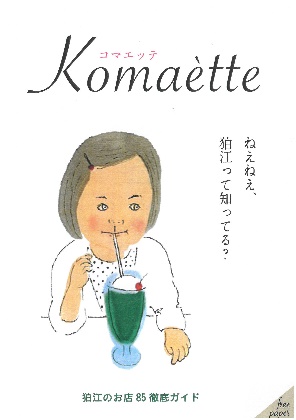 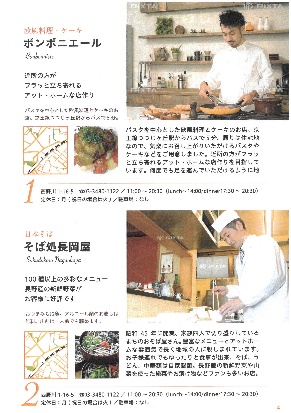 　　A5　1/2ページ掲載　　3,000円　　A5　全ページ掲載　　 6,000円　●商工会非会員　　A5　1/2ページ掲載　　9,000円　　A5　全ページ掲載　　18,000円　※基本は1/2ページ掲載としておりますので、　　全ページ掲載は、誌面の都合によりご希望　　に添えない場合がありますので、あらかじめご了承ください。《掲載募集数》　80店舗（予定）《お申込み》　　掲載を希望される店舗は、裏面掲載申込書にご記入の上、掲載料を添えて商工会へお申込みください。　　原則的には先着順で申込みを受付けますが、特定の業種に偏りがある場合などは、調整またはお断りをする場合がありますので、あらかじめご了承ください。　　申込み締切り：令和元年8月2日（金）《お問合せ》　狛江市商工会　担当：白石　〒201-0014　　狛江市東和泉1-3-18　TEL：03-3489-0178　　FAX：03-3489-0184商店PR冊子　掲載申込書　　《申込み締切》　　　　令和元年8月2日（金）【期限厳守】　　《申込み・問合せ先》　　　　狛江市商工会（担当：白石）　　　　〒201-0014　　　　狛江市東和泉1-3-18　　　　TEL：03-3489-0178　　　　FAX：03-3489-0184事業所名住　所〒201-〒201-担当者名TEL　　　　　　　（　　　　　　）　　　　　　　（　　　　　　）FAX 　　　　　　　（　　　　　　）　　　　　　　（　　　　　　）携　帯　　　　　　　（　　　　　　）　　　　　　　（　　　　　　）業　種取扱商品サービス掲載枠　□1/2ページ掲載希望　　　□全ページ掲載希望※誌面の都合により、ご希望に添えない場合があります。商工会　□会員　□非会員